 Luna Blu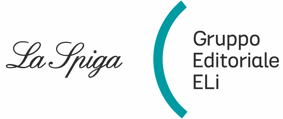 